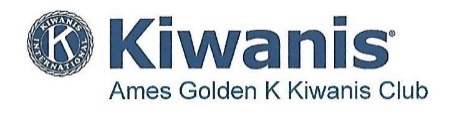 Membership Minutes“dedicated to improving the world one child and one community at a time”______________________________________________________________________________November 5, 2020Attendance:  45 membersAnnouncement, Business Items:Speaker:  “Iowa State Creamery,’ Stephanie Clark, Professor, ISUNovember 12, 2020Attendance:  43 membersAnnouncements/Business:Speaker:  “Street Railways in Ames, 1896-2019,”  Bob Bourne, History, Ames_____________________________________________________________________________________November 19, 2020Attendance:  41 membersAnnouncements/Business:Speaker:  “So You Wanna Be Average,”  Leo Timms, ISU Dairy Science, Professor